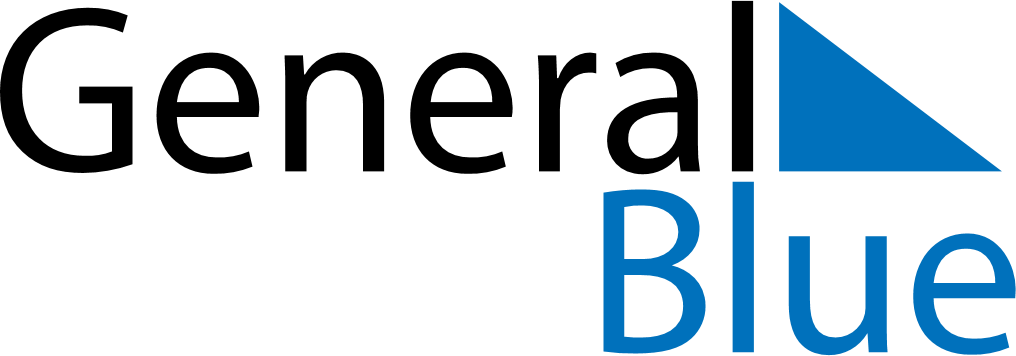 October 2027October 2027October 2027JapanJapanMondayTuesdayWednesdayThursdayFridaySaturdaySunday1234567891011121314151617Sports Day1819202122232425262728293031